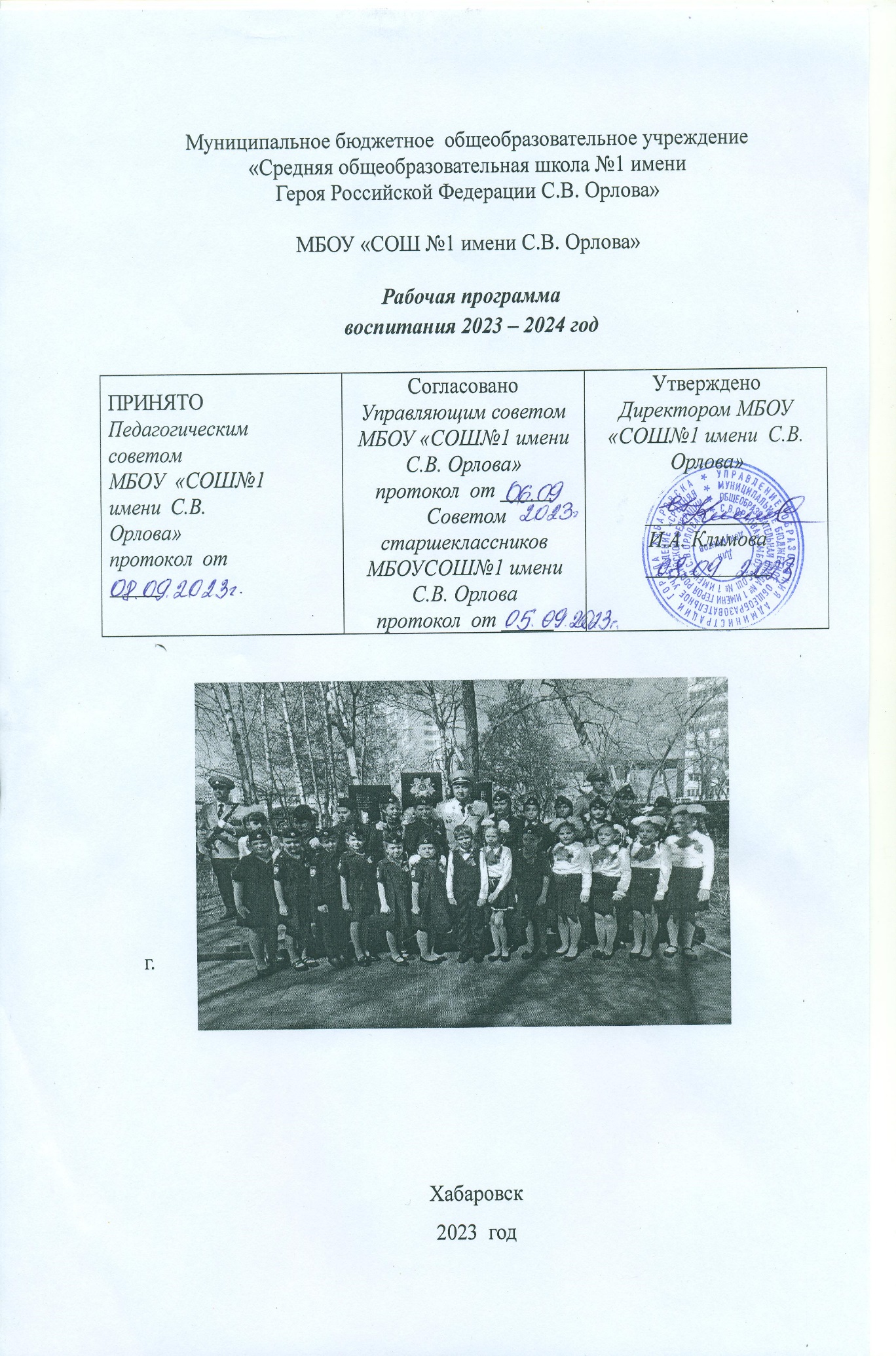 Содержание программы1. Пояснительная записка«Общеобразовательное  учреждение должно воспитывать гражданина и патриота, раскрывать способности и таланты молодых россиян, готовить их к жизни в высокотехнологичном конкурентном мире. При этом образовательные учреждения должны постоянно взаимодействовать и сотрудничать с семьями обучающихся, другими субъектами социализации, опираясь на национальные традиции. Именно в школе должна быть сосредоточена не только интеллектуальная, но и гражданская, духовная и культурная жизнь обучающегося. Отношение к школе как единственному социальному институту, через который проходят все граждане России, является индикатором ценностного и морально-нравственного состояния общества и государства. Ребёнок школьного возраста наиболее восприимчив к эмоционально-ценностному,  духовно-нравственному развитию, гражданскому воспитанию. В то же время недостатки развития и воспитания в этот период жизни трудно восполнить в последующие годы».(В.В. Путин)Воспитательная программа школы направлена  на решение проблем гармоничного вхождения обучающихся в социальный мир и налаживания ответственных взаимоотношений с окружающими их людьми. В центре программы воспитания в соответствии с Федеральными государственными образовательными  стандартами общего образования находится личностное развитие обучающихся, формирование у них системных знаний о различных аспектах развития России и мира, приобщение обучающихся к российским традиционным духовным ценностям, правилам и нормам поведения в российском обществе. Программа призвана обеспечить достижение обучающимися личностных результатов, указанных в  ФГОС: формирование у обучающихся основ российской идентичности; готовность обучающихся к саморазвитию; мотивацию к познанию и обучению; ценностные установки и социально-значимые качества личности; активное участие в социально-значимой деятельности.Программа воспитания обучающихся разработана с учётом:  федерального закона от 29 декабря 2012 г. № 273-ФЗ «Об образовании в Российской Федерации».Стратегии развития воспитания в Российской Федерации на период до 2025 года. Распоряжение Правительства Российской Федерации от 29 мая 2015 г. № 996-р «Об утверждении Стратегии развития воспитания в Российской Федерации на период до 2025 года».Стратегии национальной безопасности России (Указ президента Российской Федерации от 02.07.2021года №400)Федеральных Государственных образовательных стандартов (ФГОС) начального общего образования, основного общего образования, среднего общего образования.     Примерной программы воспитания, одобренной  решением федерального учебно – методического  объединения по общему образованию, протокол от 22 июня 2022 года, 3/22.Конституции  Российской  Федерации.Федеральным законом  от 24 июля 1998 г. № 124-ФЗ «Об основных гарантиях прав ребенка в Российской Федерации». Уставом МБОУ  «СОШ № 1 имени С.В. Орлова».Программа основывается на единстве и преемственности образовательного процесса всех уровней общего образования, не противоречит рабочим программам учреждений дошкольного и среднего профессионального образования.Рабочая программа воспитания МБОУ «СОШ №1 имени С.В. Орлова» для планирования и организации воспитательной деятельности в школе, разработана, одобрена и утверждена с участием коллегиальных органов управления школы, в том числе Управляющего совета и Совета старшеклассников.  Реализуется в единстве урочной и внеурочной деятельности, осуществляемой совместно с семьёй и другими участниками образовательных отношений, социальными институтами воспитания. Предусматривает приобщение обучающихся к российским традиционным духовным ценностям, правилам и нормам поведения, принятым в российском обществе, на основе базовых конституционных норм и ценностей; историческое просвещение, формирование российской культурной и гражданской идентичности обучающихся. Программа содержит три раздела: целевой, содержательный и организационный.Приложение к программе – календарный план воспитательной работы на 2023 – 2024 учебный год..Раздел 1. Целевой.Участниками образовательных отношений являются педагогические работники МБОУ «СОШ №1 имени С.В. Орлова», другие работники школы, обучающиеся, их родители (законные представители), работники иных организаций и социальных партнёров школы, участвующие в реализации образовательного процесса в образовательной организации в соответствии с законодательством Российской Федерации и локальными актами школы. Родители обучающихся пользуются преимущественным правом на воспитание своих детей. Воспитание обучающихся в образовательной организации определяется содержанием российских базовых норм и ценностей, закреплённых в Конституции Российской Федерации. Эти ценности и нормы определяют инвариативное содержание воспитания обучающихся. Вариативный компонент содержания воспитания включает духовно – нравственные ценности культуры и традиционных религий народов России.1.1.Цели и задачи воспитания обучающихся.Современный российский национальный идеал - высоконравственный, творческий, компетентный гражданина России, принимающий судьбу Отечества как свою личную, осознающий свою ответственность за настоящее и будущее своей страны, укоренённый  в духовных и культурных традициях многонационального народа Российской Федерации.В соответствии с этим целью воспитания и социализации обучающихся МБОУ «СОШ №1 имени С.В. Орлова» на ступени основного общего образования является социально-педагогическая поддержка становления и развития личности, приближённой к данному идеалу:  создание условий для самоопределения и социализации обучающихся на основе социокультурных и духовно – нравственных ценностей,  норм и правил поведения, принятых в российском обществе,  в интересах человека,  семьи, общества и государства.  Для достижения поставленной цели воспитания и социализации обучающихся решаются следующие задачи. Усвоение обучающимися знаний норм, духовно – нравственных ценностей, традиций, которые выработало российское общество.Формирование и развитие личностного  отношения обучающихся к этим нормам, ценностям и  традициям.  Приобретение соответствующего этим нормам, ценностям и традициям  социокультурного опыта поведения,  общения, применения полученных знаний, достижения личностных результатов в освоении общеобразовательных программ в соответствии с ФГОС.Личностные результаты освоения образовательных программ включают  осознание российской гражданской идентичности, сформированность самостоятельности и инициативы, готовность обучающихся к саморазвитию и личностному самоопределению, наличие мотивации к трудовой социально – значимой деятельности. деятельности,  сформированность внутренней позиции личности как ценностного отношения к себе, окружающим людям, к жизни.Воспитательная деятельность в МБОУ «СОШ №1 имени С.В. Орлова» планируется и осуществляется на основе аксиологического, культурно – исторического, системного и деятельностного подхода с учётом следующих принципов: гуманистической направленности, следованию нравственному примеру, совместной деятельности детей и взрослых, безопасной жизнедеятельности, инклюзивности.1.2. Направления воспитания.Программа реализуется в единстве учебной и воспитательной деятельности по основным направлениям воспитания в соответствии с ФГОС.Гражданское воспитание – формирование российской гражданской идентичности, принадлежности к общности граждан Российской Федерации, к народу России, как к источнику власти в Российском государстве, уважения к правам, свободам и обязанностям гражданина России.Патриотическое воспитание  - воспитание любви  родному краю, Родине, своему народу, уважения к другим народам России, историческое просвещение и формирование российского национального исторического сознания, российской культурной идентичности.Духовно – нравственное воспитание – воспитание на основе уховно – нравственной культуры  народов России, традиционных религий народов России, формирование традиционных российских семейных ценностей, воспитание честности, доброты, милосердия, справедливости, дружелюбия и взаимопомощи, уважения к старшим и памяти предков.Эстетическое воспитание -   формирование эстетической культуры на основе российских традиционных духовных ценностей, узучение и приобщение к лучшим образцам отечественного и мирового искусства.Физическое воспитание, формирование культуры здорового образа жизни - развитие физических способностей с учётом   возможностей и состояния здоровья, навыков безопасного поведения в природной и социальной среде, чрезвычайных ситуацияхТрудовое воспитание – воспитание уважительного отношения к труду и трудящимся, результатам труда, ориентация на трудовую деятельность, получение профессии, личностное самовыражение в трудовой деятельности, достижения выдающихся результатов в профессиональной деятельности.Экологическое воспитание – формирование экологической культуры, ответственного бережного отношения к природе, окружающей среде на основе российских традиционных ценностей, навыков охраны, защиты, восстановления   природы и окружающей среды.Воспитание ценностного отношения к учебному труду, науке, познанию мира – воспитание стремления к получению знаний, качественного образования, познанию себя и других людей, природы, общества.1.3. Целевые ориентиры результатов воспитания.Целевые ориентиры результатов воспитания на уровне начального общего образования в МБОУ  «СОШ № 1 имени С.В. Орлова».Гражданско – патриотическое воспитание.Гражданин Росийской Федерации, знающий и любящий свою малую родину, свой край, имеющий представление о Родине, России, её территории, расположении.Сознающий принадлежность к своему народу и к общности граждан Российской Федерации, проявляющий уважение к другим народам России.Понимающий свою сопричастность к прошлому, настоящему и будущему России.Понимающий значение  государственной символики России, своего региона, праздников, мемориальных мест, проявляющий к ним уважение.Имеющий первоначальное представление о гражданских правах и обязанностях человека в обществе.Принимающий участие в жизни класса, образовательной организации в социально значимой деятельности.Духовно – нравственное воспитание.Уважающий духовно- нравственную культуру своей семьи, своего народа с учётом национальной, религиозной принадлежности. Сознающий ценность каждой человеческой жизни, признающий индивидуальность и достоинство каждого человека.Доброжелательный, проявляющий сопереживание, готовность оказывать помощь, выражающий неприятие поведения,  причиняющий физический и моральный вред другим людям, уважающий старших.Умеющий оценивать поступки с позиции их соответствия нравственным нормам, осознающий ответственность за свои поступки.Владеющий представлениями о многообразии языкового и культурного пространства России, имеющий навыки общения с представителями разных народов и вероисповеданий.Сознающий нравственную и эстетическую ценность литеоатуры, родного языка, проявляющий интерес к чтению.Эстетическое воспитание Способность воспринимать и чувствовать прекрасное в творчестве людей, быту, природе, искусстве.Проявляющий интерес и уважение к мировой художественной культуре.Проявляющий стремление к самовыражению в разных видах художественной деятельности, искусстве.Физическое воспитание, формирование культуры здорового образа жизни.Бережно относящийся к физическому здоровью, соблюдающий основные правила здорового и безопасного для себя и для других людей образа жизни, в том числе в информационной среде.Владеющий основными навыками личной и общественной гигиены, безопасного поведения в быту, природе, обществе.Ориентированный на физическое развитие с учётом возможностей здоровья, занятия физкультурой и спортом.Сознающий и понимающий свою половую принадлежность и соответствующие ей поведенческие особенности данного возраста.Трудовое воспитаниеСознающий ценности труда в жизни человека, семьи, общества.Проявдяющий уважение к труду, к людям труда, к результатам труда.Проявляющий интерес к разным профессиям.Учавствующий в различных видах доступного по возрасту трудовой деятельности.Экологическое воспитаниеПонимающий ценности природы, эависимости жизни людей от природы, влияние людей на природу и окружающую среду.Проявляющий любовь и бережное отношение к природе, неприятие действий, наносящих вред природе, в особенности живым  существам.Выражающий готовность придерживаться экологических норм. Воспитание ценностного отношения к учебному труду, науке, познанию мира.Выражающий познавательные интересы, активность, любознательность и самостоятельность в познании, интерес и уважение к науке.Обладающий перврначальными представлениями о природных и социальных объектах, многообразии объектов и явлений природы, связи живой и неживой природы, о науке и научных знаниях.Имеющий первоначальные навыки наблюдений, систематизации и осмыслении опыта в естественнонаучной и гуманитарной областях знаний.Целевые ориентиры результатов воспитания на уровне основного общего образования в МБОУ  «СОШ № 1 имени С.В. Орлова».Гражданское воспитание.Знающий и понимающий свою российскую гражданскую идентичность в поликультурном многонациональном российском обществе, в мировом сообществе.Понимающий сопричастность к прошлому, настоящему и будущему народов России, истории российской государственности, на основе исторического просвещения российского национального исторического сознания.Проявляющий уважение к государственным символам и праздникам.Проявляющий готовность к выполнению обязанностей гражданина России.Реализации своих свобод и прав, при уважении свобод и прав, законных интересов других людей.Выражающий неприятие любой дискриминации граждан, проявлению экстремизма, терроризма, коррупции в обществе.Принимающий участие в жизни класса, образовательной организации в социально значимой деятельности, в том числе самоуправлении.Патриотическое воспитание.Сознающий и принимающий свою  национальную, этническую принадлежность, любящий свой народ, его традиции, культуру.Проявляющий уважение  к историческому, культурному наследию своего и других народов России, символам, праздникам, памятникам, традициям народов, проживающих в родной стране.Проявляющий интерес к познанию родного языка, истории и культуры своего края, своего народа, других народов России.Знающий и уважающий достижения нашей Родины – России, в науке, искусстве, спорте, технологиях, боевые подвиги и трудовые достижения , Героев и защитниковОтечества в прошлом и в современности.Принимающий участие в мероприятиях патриотической направленности.Духовно – нравственное воспитаниеЗнающий и уважающий духовно – нравственную культуру своего народа, ориентированный на духовные ценности и нравственные нормы народов России.Выражающий готовность оценивать своё поведение и поступки, поведение и поступки других людей с позиции традиционных российских ценностей и норм.Выражающий неприятие антигуманных и асоциальных поступков, поведения.Сознающий соотношение свободы и ответственности личности в условиях общественного пространства, умеющий общаться с людьми разных народов и вероисповедания.Проявляющий уважение к старшим, российским традиционным ценностям, институту брака как союзу мужчины и женщины для создания семьи, рождения и воспитания детей.Проявляющий интерес к чтению, родному языку, русскому языку, литературе, как части духовной культуры своего народа.Эстетическое воспитание.Выражающий понимание ценности отечественного и мирового искусства, народных традиций и народного творчества.Проявляющий эмоционально – чувственную восприимчивость к разным видам искусства.Сознающий роль художественной культуры как средства коммуникации и самовыражения в современном обществе, значение нравственных норм, ценностей, традиций в искусстве.Ориентированный на самовыражении в различных видах искусства, в художественном творчестве.Физическое воспитание, формирование культуры здорового образа жизни.Понимающий ценности жизни, здоровья и безопасности, значение личных усилий в сохранении своего здоровья, знающий и соблюдающий правила безопасности, в том числе в информационной среде.Выражающий установку на здоровый образ жизни.Проявляющий неприятие вредных привычек, понимание их посдедствий и вреда для физического и психического расстройства.Умеющий осознавать физическое и эмоциональное состояние своё и других людей, стремящийся управлять собственным эмоциональным состоянием.Способный адаптироваться к изменяющимся социальным, информационным и природным условиям, стрессовым ситуациям.Трудовое воспитание.Уважающий результаты своего труда и труда других людей.Проявляющий интерес к практическому изучению профессий, в том числе на основе применения предметных знаний.Сознающий важность трудолюбия, успешной профессиональной самореализации.Участвующий в решении практических трудовых дел в семье, образовательной организации, волонтёрской деятельности.Выражающий готовность к осознанному выбору и построению жизненных планов с учётом личных и общественных интересов.Экологическое воспитаниеПонимающий значение и глобальный характер экологических проблем, значение экологической культуры человека.Сознающий свою ответственность как гражданина и потребителя в условиях взаимосвязи с природой.Выражающий активное неприятие действий, приносящих вред природе.Участвующий в практической деятельности экологической и природоохранной направленности.Воспитание ценностного отношения к учебному труду, науке, познанию мира.Выражающий познавательные интересы в разных предметах с учётом индивидуальных интересов, способностей.Развивающий навыки использования различных средств познания, накопления знаний о мире.Демонстрирующий навыки наблюдений, осмысления опыта в естественнонаучной, гуманитарной областях познания, исследовательской деятельности.Целевые ориентиры результатов воспитания на уровне среднего общего образования в МБОУ  «СОШ № 1 имени С.В. Орлова».Гражданское воспитание.Осознанно выражает свою российскую гражданскую принадлежность в российском и мировом сообществе.Сознающий своё единство с народом России как с источником власти  и субъектом тысячелетней российской государственности, ответственность за его развитие в настоящем и будущем.Проявляющий готовность к защите Родины, способный аргументировано отстаивать достоинство народа России, охранять и защищать историческу правду.Ориентированный на активное гражданское участие на основе уважения закона и правопорядка, прав и свобод граждан.Осознанно и деятельно выражающий неприятие любой дискриминации  по социальным, национальным, расовым и религиозным признакам проявлений экстремизма, терроризма, коррупции, антигосударственной деятельности. Обладающий опытом гражданской социально – значимой деятельности.Патриотическое воспитание.Выражающий свою национальную, этническую принадлежность, приверженность к родной культуре, любовь к своему народу.Сознающий причастность к многонациональному народу Российской Федерации, Российскому Отечеству, российскую культурную идентичность.Проявляющий деятельное ценностное отношение к историческому и культурному наследию своего народа и других народов России, традициям, праздникам, памятникам народов, проживающих в родной стране.Проявляющий уважение к соотечественникам, проживающими за рубежом, поддерживающий их права, защиту их интересов сохранении российской культурной идентичности.Духовно – нравственное воспитаниеПроявляющий приверженность традиционным духовно – нравственным ценностям, культуре народов России.Сознающий причастность к многонациональному народу Российской Федерации.Действующий и оценивающий своё поведение и поступки, поведение и поступки других людей  с позиций традиционных российских духовно – нравственных ценностей и норм с осознанием последствий поступков, деятельно выражающий неприятие антигуманных и асоциальных поступков, поведения, противоречащих этим ценностям.Понимающий и деятельно выражающий ценность межнационального и межрелигиозного согласия людей, народов России, способный вести диалог и сотрудничать в целях всеобщего блага.Ориентированный на создание устойчивой семьи, неприятие насилия в семье, ухода от родительской ответственности.Обладающий сформированными представлениями о ценности и значении в отечественной и мировой культуре языков и литературы народов России, демонстрирующий устойчивый интерес к чтению как к средству познания отечественной и мировой культуры.Эстетическое воспитание.Выражающий понимание ценности мировой и отечественной культуры и искусства, российского и мирового художественного наследия.Проявляющий восприимчивость к разным видам искусства, понимания эмоционального воздействия искусства, его влияния на поведение людей, умеющий критически оценивать это влияние.Проявляющий понимание художественной культуры как средства коммуникации и самовыражения в современном обществе.Ориентированный на осознанное творческое самовыражение, реализацию творческих способностей в разных видах искусства.Физическое воспитание, формирование культуры здорового образа жизни.Понимающий и выражающий в практической деятельности ценности жизни, здоровья и безопасности, значение личных усилий в сохранении своего здоровья, знающий и соблюдающий правила безопасности, в том числе в информационной среде. Выражающий на практике установку на здоровый образ жизни, стремление к физическому совершенству, соблюдающий и пропагандирующий безопасный и здоровый образ жизни.Проявляющий неприятие вредных привычек, понимание их последствий и вреда для физического и психического расстройства, деструктивного поведения в обществе и цифровой среде, понимание их вреда для физического и психического здоровья.Демонстрирующий навыки рефлексии своего  физического,    эмоционального и психологического  состояния своего и других людей с точки зрения безопасности,  сознательно управляя собственным эмоциональным состоянием.Трудовое воспитание.Уважающий результаты своего труда, трудовые и профессиональные навыки  и достижения своих земляков, их вклады в развитие своего поселения, края, страны, трудовые достижения российского народа. Проявляющий способность  к творческому, социально значимому труду  в доступных по возрасту социально – трудовых ролях, в том числе в предпринимательской деятельности.Участвующий в социально значимой трудовой деятельности разного вида   в семье, образовательной организации, своей местности, в том числе в оплачиваемой деятельности в каниклуярное время,  волонтёрской деятельности.Выражающий готовность к получению профессионального образования, к непрерывному образованию в течение всей жизни как условию успешной профессиональной и общественной деятельности.Понимающий специфику трудовой деятельности, регулирования трудовых отношений, самообразования, готовый учиться и трудиться в современном обществе.Ориентированный на осознанный выбор сферы трудовой  и профессиональной деятельности в российском обществе с учётом личных жизненных планов, потребностей семьи, общества.Экологическое воспитаниеДемонстрирующий в поведении сформированность экологической культуры на основе понимания влияния социально – экономических процессов на природу на глобальном уровне, ответственность за действия в природной среде. Выражающий деятельное  неприятие действий, приносящих вред природе.Применяющий знания естественных и социальных наук для разумного, бережливого природопользования в быту, общественном пространстве.Имеющий и развивающий опыт экологически направленной,  природоохранной, ресурсосберегающей деятельности.Воспитание ценностного отношения к учебному труду, науке, познанию мира.Деятельно выражающий познавательные интересы в разных предметах с учётом индивидуальных интересов, способностей.Обладающий представлениями о современной научной картине мира, достижениях науки и техники, выражающий понимание значения науки в жизни российского общества, обеспечении его безопасности, гуманитарном, социально – экономическом развитии России.Развивающий навыки критического мышления, определения достоверной научной информации и критики антинаучных представлений.Развивающий и применяющий  навыки наблюдения, накопления и систематизации фактов, осмысдения опыта в естественнонаучной и гуманитарной областях, исследовательской деятельности.Раздел 2. Содержательный.2.1.  Особенности организуемого в школе воспитательного процесса	Школе 120 лет, первая начальная школа была организована местным священником Отцом Николаем Андреевым в здании местной церкви в 1900 году, и первым учителем в ней был сам Отец Николай. Школа – семилетка была построена в 1961 году, а пристройка к этой школе в 1976 году.  Эта школа   одна из самых старейших школ города. Учителя, прибывающие в школу,   остаются работать в ней  надолго. Коллектив учителей в основном грамотный и опытный, принимающий правильно исторические события и образовательные инновации. В школе успешно работают бывшие выпускники.  В школе на 1 сентября  2023 года 610 детей. Статус школы среди населения достаточно высок  благодаря постоянному составу опытных учителей и администрации школы, наличию в школе стойких  патриотических, трудовых и культурных традиций, а так же тому, что в  школе создана психологически комфортная среда для каждого обучающегося и взрослого,  отношения детей и учителей   доверительные и  уважительные. Контингент обучающихся разнообразный.  Много детей прибывают ежегодно в школу связи со строительством жилых массивов в направлении микрорайона школы. Школа отделена от культурного центра города на 15 километров, в непосредственной близости к школе находится только Центр Народной Культуры и Досуга, располагающий небольшим количеством спортивных секций и кружков. Недостаток досуговых и развивающих детских центров на микрорайоне сказывается отрицательно на уровне  развития индивидуальных творческих способностей детей.   Большая часть  родителей тратят много времени на дорогу до работы и домой, поэтому  уделяют детям очень мало времени.  Это обстоятельство учитывается при организации тематических и досуговых дел в учебное и в каникулярное время в течение учебного года и в летний период. Ежегодно школа получает призовые места за организацию летнего отдыха обучающихся, вовлекая в содержательные и увлекательные летние смены  практически всех  обучающихся  школы и всех детей, состоящих на учёте в КДН, чьи родители не выполняют свой родительский долг по воспитанию детей. Таких семей   – 3, в них воспитывается 7 щкольников. Детей, состоящих на профилактическом учёте в ПДН  как совершившие правонарушения,  в школе нет.  Школа располагает 17 учебными кабинетами, столовой на 80 посадочных мест, медицинским и процедурным кабинетами, комбинированными кабинетами для для обслуживающего и технического труда, спортивным залом, спортивной площадкой. В школе имеется компьютерный класс и класс в начальной школе, оборудованный компьютерами на каждого ученика.	Школа работает в режиме шестидневной рабочей недели, в 2 смены. Начало занятий в 08-00, уроки по 40 минут. Во второй половине дня так же в кабинетах проходят занятия по внеурочной деятельности, внеклассные воспитательные мероприятия, кружки дополнительного образования. В летний период и в течение учебного года в школе организован Городской лагерь при школе. Для обучающихся старших и средних классов организованы профильные объединения различной направленности с питанием и без питания: профильное объединение «Царица наук», «Финансовая грамотность» «Мои безопасные каникулы», «Мой край родной дальневосточный» и ещё несколько других. В школе работают кружки дополнительного образования: «Бумажная магия», «Строевая подготовка», «Самбо», «Театр. Художественное чтение», цирковая студия «Экспрессия»Процесс воспитания в МБОУ «СОШ ;1 имени С.В. Орлова» основывается на следующих принципах: приоритет безопасности ребенка – неукоснительное соблюдение законности и прав семьи и ребенка, соблюдение конфиденциальности информации о ребенке и семье, приоритет  безопасности ребенка при нахождении его в образовательной организации; психологическая комфортная среда - ориентир на создание в образовательной организации для каждого ребенка и взрослого позитивных эмоций, и доверительных отношений, событийность - реализация процесса воспитания главным образом через создание в школе  ярких и содержательных событий, через общие   дела   совместной заботы взрослых и детей; конструктивного взаимодействия школьников и педагогов; совместное решение личностно и общественно значимых проблем –   организация основных совместных дел обучающихся и педагогических работников как предмета совместной заботы и взрослых, и детей;содержание различных видов деятельности обучающихся осуществляется на основе базовых национальных ценностей, системности, целесообразности  как условия его эффективности; следование нравственному примеру - содержание учебного процесса, вне учебной и внешкольной деятельности наполняется примерами нравственного поведения, особое значение для духовно-нравственного развития обучающегося имеет пример учителя, его внешний вид, культура общения;   ориентация на идеал - воспитание всегда ориентировано на определённый идеал, который являет собой высшую цель стремлений, деятельности воспитания и самовоспитания, духовно-нравственного развития личности. В нашей школе формирование жизненных идеалов, помогает найти образы для подражания в рамках гражданско-патриотического воспитания, музейной педагогике, что позволяет обучающимся сопоставить свои жизненные приоритеты с духовной высотой, героизмом идеала.	В школе много традиционных воспитательных дел, которые каждый  раз носят свой характер, новую окраску, всегда содержат «изюминку», которую с нетерпением ожидают дети.  Содержание, формы проведения коллективных творческих дел постоянно меняются.  Яркие и содержательные события вызывают позитивные  эмоциональные отклики у детей и запоминаются выпускниками школы   на долгие годы. Ежегодно появляются новые традиции и  интересные события и дела, требующие коллективного участия,  и в то же время проявления индивидуальных качеств  обучающихся. Наиболее значимыми для воспитания проектами и   программами, составляющими  основу воспитательной системы, являются программы, проекты и мероприятия гражданско – патриотической направленности: Праздники Героя Российской Федерации С.В. Орлова, чьё имя носит школа, традиционные  шествия и   митинги у обелиска Советскому солдату, возложение гирлянды памяти, уход, облагораживание и реализация проектов по реконструкции их территорий и самих обелисков,     расположенных в десяти км друг от друга – обелиск Советскому солдату и обелиск С.В. Орлову.  К  годовщине  Хабаровского края   проводятся конкурсы чтецов  «Край родной, навек любимый», классные часы по истории родного края, его красоте и богатствам, встречи с писателями – дальневосточниками,    старожилами, получившими знак «Дети военного времени», которые рассказывают  о вкладе жителей микрорайона школы в развитие родного края. На уроках литературы ежегодно проходят видеоуроки «Писатели земли дальневосточной». 	Традиционное мероприятие «Битва хоров», посвящаемое  Дню Конституции Российской Федерации, с исполнением песен о Родине, о крае, о своей школе, включая встречи  с  юристами за круглым столом.День Героя России наполнен  встречами  с ветеранами и Героями, просмотров фильмов о мужестве и доблести  военнослужащих и граждан России.	В последние годы были реализованы проекты, которые показывают  гражданскую сознательность и любовь к месту, в котором живут дети: это проекты – участники  Всероссийского конкурса «Я гражданин России» - «Автобус радости» и «Я за порядок на моей планете».  Кроме того, в течение последних 10 лет были разработаны и реализованы проекты экологической, патриотической, гражданской и педагогической  направленности: «Детский городок», «Сквер ветеранов 75 Победы», «проект реконструкции обелиска Советскому солдату, проект  «Лето без опасности», «Вожатый в школе» и другие проекты. В школе активно развивается кадетство, 9 кадетских классов появились в течение 6 лет. Вместе с ними появились новые социальные партнёры и новые традиции и направления воспитательной работы. Участие детей в делах, событиях, конкурсах,  акциях, проектах  вне школы.Социальные проекты –  «Дети нашего времени – детям военного времени», социальный проект, направленный на оказание помощи получившим знак «Дети военного времени», реализация совместных социальных проектов по благоустройству (субботники), благоустройству территории обелиска Советскому солдату, совместные массовые спортивные акции и кроссы.Проект реконструкции обелиска Советскому солдату намечен на 2023 год. Участие в акциях «Чистый город, чистый двор»Участие в городском конкурсе кадетских хоров.Участие в акциях «Аукцион добра», оказание помощи инвалидам, поздравление их с праздниками.Уход за обелисками  Советскому солдату и Герою РФ  С.В. Орлову.Участие во всероссийских акциях, посвященных значимым отечественным 
и международным событиям.Открытая дискуссионная  площадка для родителей и детей «Организация досуга детей на микрорайоне» проводится в присутствии депутатов Краевой и Городской Думы, представителей партнёров школы, администрации Краснофлотского района.«Битва хоров» проводится в присутствии депутатов, представителей «Совета ветеранов Краснофлотского района»  и «Совета ветеранов п. Берёзовка»День бегуна, осенний кросс и Кросс в честь Дня Победы  проводится совместно с группой «Здоровье» ветеранов и старожилов, награждённых знаком «Дети военного времени»  и родителями. Праздник «Как на масленой неделе» проводится совместно с Центром Народной Культуры и Досуга на микрорайоне школы.Концерты для ветеранов и жителей микрорайона проводятся совместно со школой №2 и ЦНКиД.  Новогодние утренники и вечера проводятся для детей из многодетных  и малообеспеченных семей и семей, находящихся в трудной жизненной ситуации. А так же для ветеранов войны и получивших знаки «Дети военного времени»  совместно с ЦНКиД.«День памяти и скорби» - на микрорайоне школы проводится митинг у обелиска, конкурсы рисунков на асфальте «Мы за мир на всей планете»На уровне школыРазновозрастные сборы – ежегодные однодневные выездные (на Воронеж) события с родителями, обучающимися и учителями, носящие досуговый или тематический характер.Ежегодные общешкольные праздники – «Первого звонка»  и «Последнего звонка», «Праздник песни и строя»,  Праздник  Героя, имя которого носит школа, «Праздник мам»,  праздник «Как на масленой неделе», Новогодние утренники и балы.  Театрализованные композиции «Этот День победы», литературные конкурсы стихотворений об осени, о войне Юлии Друниной и других поэтов- ветеранов войны,   о матери.   «Вечер встречи 3х поколений» в дни Месячника Защитника Отечества, «Парад спортсменов», «Парад талантов».Ежегодные торжественные ритуалы клятвы кадетов, «Праздник букваря» в связи с окончанием его изучения, торжественные линейки или утренники, посвящённые окончанию начальной школы с представителями администрации, родителями и родственниками выпускников начальной школы. Каждый класс проводит чаепития, классные праздники, посвящённые переходу их в следующий класс.В конце каждой четверти проводятся общешкольные линейки с церемонией  награждения (по итогам четверти или года) обучающихся и педагогических работников за активное участие в жизни школы, сдачу норм ГТО, защиту чести школы в конкурсах, соревнованиях, олимпиадах.Анализ жизнедеятельности классных коллективов показал, что  76 % выпускников школы  соответствуют требованиям морального облика выпускника школы. Они проходят в школе опыт  волонтерской деятельности, вожатых, организаторов  школьных мероприятий и участия  в органах ученического самоуправления.У большинства  детей  развита нравственная самооценка, чувство долга, ответственность сострадание и толерантность, взаимопонимание и другие нравственные качества. Проявление  инициативы во многих вопросах жизни, способность самостоятельно решать некоторые из них.Увеличивается  количество детей, желающих работать в детских объединениях, органах самоуправления, проявлять лидерские, творческие, организаторские способности, развивают коммуникативные качества.Появляются дети, готовые принять участие в волонтёрском движении. Повышается мотивация детей к занятиям дополнительным образованием.Но вызывает  обеспокоенность  недостаточная социальная активность, самостоятельность, отсутствие любви к чтению, уважения к старшим, мотивации к обучению.Родители не всегда являются помощниками  учителей и ратуют за хорошую учёбу, довольствуясь  комфортностью пребывания детей в школе, заботой об их питании и деликатном обращении с ними учителей.   Считаем  необходимым  усилить работу по вовлечению родительской общественности в жизнедеятельность классных коллективов, а так же  создать условия для активизации творческих способностей детей, проводить  неустанную работу по вовлечение детей в чтение художественной и научной литературы, активизировать работу по мотивации детей к учению путем совершенствования методов поощрения, мотивировать детей на укрепление своего здоровья, в особенности их личной ответственности за состояние и укрепление своего здоровья.2.2. Виды, формы и содержание воспитательной деятельности.Урочная деятельность.При планировании урочной деятельности большинство учителей школы понимают  неразрывную связь образования, развития и воспитания учащихся  и вытекающее из этого основные функции обучения: образовательную, развивающую и воспитательную. Первые две функции, связанные с расширением объёма и усложнением знаний, заложены в целевой компонент урока требованиями государственного образовательного стандарта.  Воспитательная функция зависит от каждого учителя, его желания иметь в виду эту функцию на   каждом уроке. Более 70 % учителей школы имеют высшую категорию многолетний опыт работы, поэтому они понимают важность воспитательной функции, стараются реализовать  все   воспитательные возможности урока.Учителя – предметники школы реализуют воспитательный потенциал урока на основании  схемы анализа процесса воспитания на  уроке.
Использование воспитательных возможностей организации урока.Воспитание интереса к учению, к процессу познания,   создание и поддержания интереса к изучаемому предмету, активизации познавательной деятельности учащихся. Для реализации этих требований  большинство учителей школы ставят проблемные вопросы и цели, используют элементы функциональной грамотности, реальные жизненные проблемы и способы их решения посредством учебных предметов, анализируют реали современной жизни и требования к современным профессиям и  знаниям. Воспитание сознательной дисциплины  - умение учителя показать важность учебно-познавательной деятельности, учебной и трудовой дисциплины. Большинство учителей понимают, что в этом случае важен пример учителя: иметь позитивный настрой на урок, не опаздывать на урок, не пользоваться телефоном, не тратить время на лишние разговоры; планировать этапы урока логически связно, чередуя различные по степени сложности и интереса виды работ. Формирование умений и навыков организации учащимися своей деятельности: организация самостоятельной работы учащихся, соблюдение техники безопасности и гигиенических правил, связанных с осанкой и организацией рабочего места. Не пропускать организационный этап урока - рассадка детей, их готовность к уроку, правильную посадку во время урока, зарядку или элементы зарядки, напоминать детям о важности здорового питания, физкультуры и спорта, соблюдения правил безопасности на уроках и во внеурочное время. Воспитание культуры общения - организация общения на уроке, формирование учителем умений слушать, высказывать и аргументировать своё мнение. Главная ошибка учителей  - много говорить самим, поэтому им сложно перестроиться,   чтобы давать возможность детям и высказываться и научить их слушать. Формирование и развитие оценочных умений - комментирование оценок учителем, обсуждение оценок с учащимися, коллективное оценивание, взаимопроверка и оценивание друг друга учащимися – один из самых сложных моментов   урока по   его  организации. Совсем малая часть учителей школы справляются с реализацией этой воспитательной возможности урока.     Воспитание гуманности - характер отношений «учитель – ученик», регулирование учителем отношений между учащимися – одно из главных условий жизнедеятельности  всех участников образовательного процесса в школе.    Включение в урок игровых моментов  для поддержания мотивации к учению и налаживанию межличностных отношений и установлению доброжелательной атмосферы на уроке практикуется больше в начальных классах. Уже в 5х классах игровые моменты все реже и реже включаются в  урок, а в более старших классах они практически исчезают.Инициирование и поддержка исследовательской деятельности школьников в рамках создания и реализации ими индивидуальных и групповых проектов – работа, не эпизодическая и  требующая большой подготовки как со стороны учителя, так и со стороны учеников, поэтому в повседневной учебной деятельности на уроках применяется крайне редко.Максимальное использование воспитательных возможностей содержания учебных предметов для формирования у обучающихся традиционных духовно – нравственных и социокультурных ценностей: подбор заданий, вспомогательного материала, проблемных ситуаций присутствуют практически на всех уроках как гуманитарного, так и других циклов.Включение учителями в рабочие программы по учебным предметам, курсам, модулям целевых ориентиров результатов воспитания, их учёт в определении воспитательных задач уроков, занятий практикуется   тогда, когда это касается непосредственно предмета, но не в целях воспитания вообще. Привлечение внимания обучающихся к ценностному аспекту изучаемых на уроках предметов, явлений или событий, инициирование обсуждений, высказывания своего мнения, выработки своего личностного отношения к изучаемым лицам, событиям, явлениям присутствует на уроках гуманитарного цикла, особенно на уроках литературы, истории  и обществознания.Применение интерактивных форм учебной работы: групповых форм работы, дискуссий, дающих возможность приобрести опыт ведения конструктивного диалога практикуется только отдельными учителями и   только в старших классах школы.     «СОШ№1 имени С.В. Орлова» потенциала воспитательной деятельности происходит в следующих направления внеурочной деятельности.Познавательная деятельность  - курсы внеурочной деятельности, направленные на передачу школьникам социально – значимых знаний, привлекающие их внимание к политическим, экономическим, гуманитарным и экологическим проблемам нашего общества, развивающие их любознательность и формирующие научную картину мира – «Разговор о важном», «Проектная деятельность»Исторического просвещение, гражданско-патриотическая деятельность – курсы внеурочной деятельности, направленные на воспитание гражданско – патриотического сознания, осознание и освоение своей роли в обществе как личности, гражданина, семьянина и работника. «Патриот», «ОДНК», «История России»Художественное творчество  - Курсы внеурочной деятельности, направленные на раскрытия художественного вкуса у детей, формирование чувства вкуса и умение ценить прекрасное, воспитание ценностного отношения к культуре – «Бумажная магия», «Театр.  Художественное чтение», «Вокальное пение», цирковая студия «Экспрессия»Спортивно – оздоровительная деятельность -  курсы внеурочной деятельности, направленные на физическое развитие школьников, развитие их ценностного отношения к своему здоровью, побуждение к здоровому образу жизни, воспитание силы воли ответственности, установок на защиту слабых. «Самбо», «Строевая подготовка», «Плавание», «Волейбол», «Бокс».Проблемно – ценностное общение – курсы внеурочной деятельности, направленные на развитие коммуникативных компетенций школьников, воспитание культуры общения, умений самоконтроля своего поведения, уважения мнений других людей, терпимо относится к разнообразию взглядов людей. «Псилогия», «Познай самого себя».Туристистско – краеведческая деятельность  - курсы внеурочной деятельности, направленные на воспитание у школьников любви к своему краю, его истории, культуре, природе, на развития стремления совершенствовать, беречь и  ценить свою малую Родину. «Мой край», «Краеведение»Профориентационная деятельность  - курс внеурочной деятельности, направленный на ознакомление обучающихся с миром профессий, в том числе нужных для родного края – «Мир профессий».Классное руководствоОсуществляя работу с классом, педагог -  классный руководитель организует работу с классом, индивидуальную работу с обучающимися, работу с учителями – предметниками, работу с родителями или законными представителями.  Анализ успешности работы классного руководителя предполагает следующие направления работы. Работа с классным коллективом, индивидуальная работа с обучающимися, работа с учителями – предметниками класса, родителями (законными представителями) Разработка и реализация проектов, программ и планов воспитательной работы с классом как в рамках общешкольных воспитательных программ, планов и  проектов, так и индивидуальных для класса согласно  Уставу  школы.Инициирование и поддержка участия класса в общешкольных делах, оказание помощи детям в их подготовке, участии и анализе;проведение классных часов целевой воспитательной тематической направленности;  организация интересных и полезных дел в классе для личностного развития обучающихся, установление и укрепление доверительных отношений, стремление стать для них значимым взрослым, задающим образцы поведения; сплочение коллектива класса: внеучебные и внешкольные мероприятия, походы, экскурсии, классные праздники;выработка совместно с обучающимися правил поведения класса, участие в выработке таких правил поведения в общеобразовательной организации; изучение особенностей личностного развития обучающихся путём бесед с ними, наблюдения за их поведением  в школе и классе, на мероприятиях вне школы, изучения семейного микроклимата, семейных традиций,         общения с учителями - предметниками, а также (при необходимости) со школьным психологом;  поддержка обучающихся в решении проблем (налаживание взаимоотношений с одноклассниками или педагогами, успеваемость) и   совместный поиск решений проблем; коррекция поведения обучающихся, нарушающих Устав школы, правила поведения школьников, общепринятые нравственные установки с помощью   родителей, администрации и   специалистов других ведомств (КДНиЗП, опеки и попечительства), имеющих на  это полномочия;индивидуальная работа с обучающимися класса по ведению личных портфолио;регулярные консультации с учителями-предметниками, направленные на формирование единства требований по вопросам воспитания и обучения, проведение мини-педсоветов для решения конкретных проблем класса,     участие  учителей – предметников в родительских собраниях     класса; организация и проведение регулярных родительских собраний, информирование родителей об успехах и проблемах обучающихся, их положении в классе, жизни класса в целом;        создание и организация работы родительского комитета класса, участвующего в решении вопросов воспитания и обучения в классе, общеобразовательной организации;привлечение родителей (законных представителей), членов семей обучающихся к организации и проведению воспитательных дел, мероприятий в классе и общеобразовательной организации. Индивидуальная работа с обучающимися:изучение особенностей личностного развития обучающихся класса через наблюдение за поведением в их повседневной жизни, в специально создаваемых педагогических ситуациях, в играх, погружающих обучающегося в мир человеческих отношений, в организуемых педагогическим работником беседах по тем или иным нравственным проблемам; результаты наблюдения сверяются с результатами бесед классного руководителя с родителями обучающихся, учителями-предметниками, а также (при необходимости) – со школьным психологом;поддержка обучающегося в решении важных для него жизненных проблем (налаживание взаимоотношений с одноклассниками или педагогическими работниками, выбор профессии, успеваемость и т.п.), когда каждая проблема трансформируется классным руководителем в задачу для обучающегося, которую они совместно стараются решить;коррекция поведения обучающегося через частные беседы с ним, 
его родителями или законными представителями, с другими обучающимися класса; через включение в проводимые школьным психологом тренинги общения; через предложение взять на себя ответственность за то или иное поручение в классе.Работа с учителями-предметниками в классе:регулярные консультации классного руководителя с учителями-предметниками, направленные на формирование единства мнений и требований педагогических работников по ключевым вопросам воспитания, на предупреждение и разрешение конфликтов между учителями-предметникамии обучающимися;проведение мини-педсоветов, направленных на решение конкретных проблем класса и интеграцию воспитательных влияний на обучающихся;привлечение учителей-предметников к участию во внутриклассных делах, дающих педагогическим работникам возможность лучше узнавать и понимать своих обучающихся, увидев их в иной, отличной от учебной, обстановке;привлечение учителей-предметников к участию в родительских собраниях класса для объединения усилий в деле обучения и воспитания обучающихся.Работа с родителями обучающихся или их законными представителями:регулярное информирование родителей о школьных успехах 
и проблемах их обучающихся, о жизни класса в целом;помощь родителям обучающихся или их законным представителям 
в регулировании отношений между ними, администрацией школы и учителями-предметниками; организация родительских собраний, происходящих в режиме обсуждения наиболее острых проблем обучения и воспитания обучающихся;создание и организация работы родительских комитетов классов, участвующих в управлении образовательной организацией и решении вопросов воспитания и обучения их обучающихся;привлечение членов семей обучающихся к организации и проведению дел класса;Самоуправление.Поддержка детского самоуправления в школе помогает педагогическим работникам воспитывать в обучающихся инициативность, самостоятельность, ответственность, трудолюбие, чувство собственного достоинства, обучающимся предоставляет широкие возможности для самовыражения и самореализации. Это то, что готовит их к взрослой жизни. Детское самоуправление в школе осуществляется следующим образомНа  уровне  школы:через деятельность Совета старшеклассников, создаваемого для учета мнения обучающихся по вопросам управления образовательной организацией и принятия административных решений, затрагивающих их права и законные интересы.  На заседания  Совета старшеклассников   приглашаются старосты классов для распространения  полученной  информации и получения обратной связи от классных коллективов; Совет старшеклассников   инициирует и организует  проведение личностно- значимых для обучающихся событий: соревнований, конкурсов, фестивалей, праздников, флеш-мобов, вечеров, акций.На  уровне  классов:через деятельность выборных по инициативе и предложениям обучающихся класса органов самоуправления: старост, главных дежурных, главных редакторов и членов редколлегии, спортивного организатора, креативной группы по организации классных воспитательных и досуговых дел, представляющих интересы класса в общешкольных делах и призванных координировать его работу с работой общешкольных органов самоуправления и классных руководителей;через организацию на принципах самоуправления жизни детских групп, отправляющихся в походы, экспедиции, на экскурсии, осуществляемую через систему распределяемых среди участников ответственных должностей.На индивидуальном уровне:через вовлечение обучающихся в планирование, организацию, проведение
и анализ общешкольных и внутриклассных дел;через реализацию обучающимися, взявшими на себя ответственные роли в ученическом самоуправлении.Детские общественные объединенияДействующее на базе школы детское общественное объединение – это добровольное, самоуправляемое, некоммерческое формирование, созданное по инициативе обучающихся и взрослых, объединившихся на основе общности интересов для реализации общих целей, указанных в уставе общественного объединения. Его правовой основой является Федеральный закон от 19 мая 1995 г. № 82-ФЗ «Об общественных объединениях» (ст. 5). Воспитание в детском общественном объединении осуществляется через:утверждение и последовательную реализацию в детском общественном объединении демократических процедур: выборы руководящих органов объединения, подотчетность выборных органов общему сбору объединения. Это даёт обучающемуся возможность получить социально значимый опыт гражданского поведения;организацию общественно полезных дел, дающих обучающимся возможность получить важный для их личностного развития опыт деятельности, направленной на помощь другим людям, своей школе, обществу в целом; развить в себе такие качества как забота, уважение, умение сопереживать, умение общаться, слушать и слышать других.В школе организованы несколько детских и молодёжных объединений.Детское объединение «Патриот», члены которого оказывают  посильную помощь пожилым людям, ветеранам войны, ветеранам – учителям, находящимся на пенсии, и жителям микрорайона, получившим почётный знак «Дети военного времени»;  поздравляют их с праздниками, ухаживают за территорией обелиска Советскому солдату, готовят и презентуют политинформации к патриотическим датам.Молодёжное волонтёрское объединение «Педагогический класс»,  объединение, которое работает с детьми из начальной школы, оказывая учителям начальной школы посильную помощь в организации досуга детей, в организации помощи в критических ситуациях (объявление тревоги), в организации воспитательных дел: праздников, соревнований, утренников. В оформлении рекреации, где учатся начальные классы, и школы  к календарным и знаменательным событиям.Детское  объединение «Юность», осуществляющее  совместную  работу с учреждениями культурной  сферы, Центром Народной Культуры и Досуга и филиалом городской библиотеки №3, школьными социальными партнёрами,  по  проведению патриотических,  культурно- просветительских, и развлекательных мероприятий. А так же это объединение оказывает помощь в благоустройстве территории микрорайона, организации с жителями праздников, концертов, соревнований. В летний период в городском оздоровительном лагере при школе организуются временные детские объединения: «Вожатый», участники проектов, которые реализуются в течение летней лагерной смены, члены подростковых отрядов военно – спортивного или краеведческого направления. Они работают по программам, реализуемым за лагерную смену 15- 21 день.        Детское объединение «Вожатый»,   сопровождало детей до их окончания щколы.   Детское разновозрастное объединение  «Патриот» объединяет детей из разных классов, их объединяет желание быть полезными, делать одну важную работу.Организация предметно-эстетической средыОкружающая предметно-эстетическая среда школы обогащает внутренний мир обучающегося, способствует формированию у него чувства вкуса и стиля, создает атмосферу психологического комфорта, поднимает настроение, предупреждает стрессовые ситуации. Воспитывающее влияние на обучающихся  осуществляется через такие формы работы с предметно-эстетической средой школы как:оформление интерьера школьных помещений (вестибюля, рекреаций, актового зала, лестничных пролетов) к календарным датам, праздникам, другим событиям; поздравление детей с победой на конкурсах и соревнованиях, информация и объявления, стенды безопасного поведения и их периодическая переориентация;размещение на стенах школы регулярно сменяемых экспозиций: творческих работ обучающихся, позволяющих им реализовать свой творческий потенциал, а также знакомящих их с работами друг друга;  фотоотчетов об интересных событиях, происходящих в школе (проведенных ключевых делах, интересных экскурсиях, походах, встречах с интересными людьми и т.п.);озеленение пришкольной территории, разбивка клумб,   оборудование во дворе школы, спортивных и игровых площадок, доступных и приспособленных для обучающихся разных возрастных категорий;поддержание в эстетическом  состоянии в вестибюле школы стеллажей с книгами и журналами, соответствующими проходящим в школе событиям или событиям в стране;благоустройство классных кабинетов, осуществляемое классными руководителями вместе собучающимся и своих классов, позволяющее обучающимся проявить  фантазию и творческие способности;событийный дизайн – оформление пространства проведения конкретных школьных событий – актового зала или рекреации на 1 и 2 этажах для  праздников, торжественных линеек, творческих вечеров, выставок, собраний, конференций;содержание в порядке мест, где размещены предметы символики России, края и  школы: флаги, гимн школы, эмблема школы, описание  школьного костюма, используемого  как повседневно, так и в торжественные моменты жизнедеятельности  образовательной организации;организация конкурсов и  творческих проектов  с их последующей реализацией по благоустройству пришкольной территории, высадке культурных растений, оформлении клумб и газонов,  созданию или обновлению детских спортивных и игровой площадок.акцентирование внимания обучающихся посредством элементов предметно-эстетической среды (стенды, плакаты, инсталляции) на важных для воспитания ценностях школы, ее традициях, правилах;наружное оформление школы к знаменательным датам и Новому году;участие в городских конкурсах на эстетическое оформление школы и пришкольной территории к Новому году, в летний период.Профилактика и безопасностьПрофилактика – это комплекс мер социально-психологического, медицинского и педагогического характера, направленных на нейтрализацию воздействия отрицательных факторов социальной среды на личность, предупреждение противоправных или других отклонений в поведении обучающихся. Основным механизмом профилактики негативных проявлений и социальных рисков среди обучающихся является воспитательная система школы, способная   обеспечить безопасную и комфортную образовательную среду. Целенаправленно и эффективно содействовать развитию личности ребенка. Профилактическая деятельность в  школе является неотъемлемой частью воспитательной деятельности и предусматривает: обеспечение безопасности жизнедеятельности обучающихся; разработку и реализацию программ и проектов профилактической направленности с участием социальных партнеров; антинаркотические, антиалкогольные,   безопасность в цифровой среде; профилактика вовлечения в деструктивные  объединения, в том числе в социальных сетях; безопасность дорожного движения; безопасность на воде, безопасность на транспорте; противопожарная безопасность; гражданская оборона; антитеррористическая, антиэкстремистская безопасность; разработку и реализацию профилактических программ и проектов, направленных на развитие у обучающихся навыков стрессоустойчивости,   позитивных способов самопознания и самореализации; организацию деятельности педагогического коллектива по раннему выявлению детей «группы риска», в том числе детей, находящихся в социально опасном положении и/или трудной жизненной ситуации, с целью оказания им своевременной и адресной социально-психолого-педагогической помощи;        организацию  работы по оказанию педагогической и социально-психологической поддержки обучающимся, находящимся в социально – опасном положении,     с привлечением     работников социальных служб, правоохранительных органов, органов опеки.    Особое внимание уделяется правовому воспитанию, формированию антикоррупционного мировоззрения, формированию активной жизненной позиции по негативному отношению к противоправным и коррупционным проявлениям. Профилактика детской дорожной безопасности. Профилактика детского дорожно-транспортного травматизма (ДДТТ) - целенаправленная деятельность по своевременному выявлению, предупреждению и устранению причин и условий, способствующих дорожно-транспортным происшествиям, в которых погибают и получают травмы обучающиеся. Основные задачи: увеличение количества обучающихся, участвующих в мероприятиях по профилактике детского дорожно-транспортного травматизма;привлечение педагогических кадров к работе по профилактике детского дорожно-транспортного травматизма; учет, анализ и профилактика случаев нарушения обучающимися и воспитанниками Правил дорожного движения; организация деятельности отряда ЮИД; организация работы по пропаганде безопасности дорожного движения с родителями. Для этого в школе используются следующие формы работы: разработка безопасного маршрута в школу, тематические классные часы, игры, соревнования, конкурсы, викторины, практические занятия по правилам дорожного движения,  инструктажи, участие в районных олимпиадах и конкурсах, внеклассные мероприятия с обучающимися по основам безопасного поведения на улицах и дорогах, соблюдению правил дорожного движения,    Профилактика пожарной безопасности. Профилактика пожарной безопасности – комплекс мер, направленный на то, чтобы минимизировать вероятность возникновения пожара, уметь действовать при пожаре, а также исключить факторы, которые его вызывают. Для этого в школе регулярно проводятся тематические игры, соревнования, конкурсы, викторины, практические занятия по пожарной безопасности, профилактические беседы и классные часы,   тренировки по  пожарной эвакуации.             Профилактика экстремизма и терроризма направлена на воспитание у обучающихся уважительного отношения ко всем людям всего мира, вне зависимости от национальности, религии, социального и имущественного положения. Воспитание культуры межнационального согласия и уважения; создание психологические безопасной поддерживающей, доброжелательной среды в школе, исключающей проявления агрессии, психологического и физического насилия. Формирование уважительного отношения к ценностям, историческому и культурному наследию России; расширение возможностей для проявления социальной, творческой активности детей и молодежи, занятий спортом;Основные задачи профилактики экстремизма в образовательной среде: формирование у обучающихся знаний о сущности экстремистской и террористической деятельности; повышение правовой культуры обучающихся, родителей и педагогов;формирование основ знаний об ответственности за совершение преступлений экстремистского и террористического характера; развитие у обучающихся умений и навыков правильных действий при поступлении угрозы террористических актов; формирование навыков противодействия экстремизму и терроризму;формирование ценностных ориентировличности, гражданского сознания; Исходя из задач в школе работа организована по следующим направлениям: информирование обучающихся об экстремизме, об опасности экстремистских организаций;разъяснение мер ответственности родителей и обучающихся за правонарушения экстремистской направленности; формирование толерантности у подростков, повышение их социальной компетентности, прежде всего способности к слушанию, сочувствию, состраданию;снижение у обучающихся предубеждений и стереотипов в сфере межличностного общения. Этому способствует совместная деятельность детей, творческая атмосфера в группе, использование дискуссий, ролевых игр, обучение методам конструктивного разрешения проблем и конфликтов в повседневном общении, ведению переговоров; формирование у обучающихся понимания ценностей разнообразий и различий, уважения достоинства каждого человека. Создание условий для снижения агрессии, напряженности. Для этого в школе используются следующие формы работы: тематические беседы и классные часы по действиям в случае угрозы террористического акта, просмотр и обсуждение тематических видеороликов; профилактические неделя противодействию идеологии терроризма и экстремизма; проведению занятий «Профилактика социальных рисков» тематические классные часы встречи с сотрудниками правоохранительных органов; просмотр и обсуждение тематических фильмов и видеороликов;раздача памяток, буклетов антитеррористической и антиэкстремистской направленности. Профилактика правонарушений, правовое и антикоррупционное воспитание.     Правовое воспитание обучающихся обусловлено развитием правового государства, существование которого  немыслимо без   правовой культуры его граждан.             Важно сформировать у обучающихся личностные качества, необходимые   для конструктивного, успешного и ответственного поведения в обществе с учетом правовых норм, установленных российским законодательством; помочь учащимся приобрести знания о нормах и правилах поведения в обществе, социальных ролях человека.   В ученическом классе профилактическую работу организует классный руководитель. К данной работе привлекаются компетентные правовые органы с целью информирования обучающихся об их правах и обязанностях согласно Конституции РФ.Социальное партнёрствоРеализация воспитательного потенциала социального партнёрства школы при соблюдении требований законодательства:  участие представителей организаций-партнёров  в проведении отдельных мероприятий в рамках рабочей программы воспитания и календарного плана воспитательной работыучастие представителей организаций-партнёров в проведении отдельных уроков, внеурочных занятий, внешкольных мероприятий соответствующей тематической направленности;проведение на базе организаций-партнёров отдельных уроков, занятий, внешкольных мероприятий, акций воспитательной направленности;проведение открытых дискуссионных площадок (детских, педагогических, родительских) с представителями организаций-партнёров для обсуждений актуальных проблем, касающихся жизни общеобразовательной организации, района, города, страны;реализация социальных проектов, совместно разрабатываемых обучающимися, педагогами с организациями-партнёрами благотворительной, экологической, патриотической, трудовой   направленности, ориентированных на воспитание обучающихся, преобразование окружающего социума, позитивное воздействие на социальное окружение. Школа имеет несколько социальных партнёров, которые активно привлекаются к воспитательному процессу и способствуют развитию индивидуальных склонностей и способностей детей: это Центр Народной Культуры и Досуга, филиал городской библиотеки №3, воинская часть 3800, Совет ветеранов войны и труда микрорайона.   администрация ТЭЦ – 3, институт ДВЮИ.ПрофориентацияСовместная деятельность педагогических работников и обучающихся по направлению «Профориентация» включает профессиональное просвещение, диагностику и консультирование по вопросам профориентации.    Реализация программ и планов профориентационной работы школы предусматривает: проведение циклов профориентационных часов, направленных на подготовку обучающегося к осознанному планированию и реализации своего профессионального будущего; профориентационные игры в начальных и средних классах  - симуляции, деловые игры, квесты;    экскурсии на предприятия, в организации, дающие начальные представления о существующих профессиях и условиях работы; посещение ВУЗов, колледжей в  дни открытых дверей, выставок, ярмарок профессий:организацию на базе детского лагеря при   школе профориентационной  смены, где обучающиеся могут познакомиться с профессиями, получить представление об их специфике, попробовать свои силы в той или иной профессии, развить соответствующие навыки;   прохождение профориентационного онлайн тестирования, онлайн-курсов по интересующим профессиям и направлениям профессионального образования;индивидуальное психолого-педагогическое консультирование обучающихся и их родителей   по вопросам склонностей, способностей, иных индивидуальных особенностей обучающихся, которые могут иметь значение в выборе ими будущей профессии; освоение обучающимися основ профессии в рамках компонента, внеурочной деятельности или в рамках дополнительного образования.                    Раздел 3. Организационный.3.1.  Кадровое обеспечение воспитательного процесса. Руководитель организации – директор школы, работает в данной школе 7 лет. Заместитель руководителя по воспитательной работе – работает в должности более 40 лет.Социальный педагог -  стаж работы в данной школе 3 года.Советник директора по воспитанию и взаимодействию с детскими общественными объединениями – приступил к работе с сентября 2022 года.Советник директора по воспитанию и взаимодействию с детскими общественными объединениями. Должность «Советник директора по воспитанию и взаимодействию с детскими общественными объединениями» внесена в номенклатуру должностей педагогических работников организаций, осуществляющих образовательную деятельность, должностей руководителей образовательных организаций (постановление Правительства РФ от 21 февраля 2022 г. № 225)В обязанности Советника директора по воспитанию и взаимодействию с детскими общественными объединениями в школе входит:развитие воспитательной среды школы; участие в деятельности методических объединений; выстраивание взаимодействия с родительским сообществом; формирование и развитие детского актива; участие в планировании воспитательной работы. Вне школы - выстраивание взаимодействия с учреждениями дополнительного образования, культуры, спорта, молодежной политики.Психологи – стаж работы в данной школе по 2 года.Классный руководитель. Работа классного руководителя направлена на создание условий эффективной воспитательной деятельности при реализации целей и задач воспитания и социализации подрастающего поколения, установленных нормативными правовыми актами федерального и регионального уровней, а также  задач, вытекающих из анализов воспитательной работы школы и класса.С детьми средней школы работают 12 опытных классных руководителей, которые являют собой пример законопослушных, активных и творческих людей, сознающих свою роль в воспитании школьников.3.2. Нормативно-методическое обеспечение    Управление качеством воспитательной деятельности связано с нормативно – методическим обеспечением и заключается в следующих документах и локальных актах.       1.Положение о классном руководителе. 2.Положение о Совете обучающихся.3.Положение об Управляющем Совете школы. 4.Положение о социально-психологической службе.5.Положение об организации дополнительного образования.6.Положение о внеурочной деятельности обучающихся.7. Положение об общешкольном родительском собрании.3.3. Требования к условиям работы с обучающимися с особыми образовательными потребностями.  Требования к условиям работы с обучающимися с особыми образовательными потребностями С 2022 года в соответствии с принятыми поправками к федеральному закону №273 «Об образовании в Российской Федерации» по вопросам воспитания обучающихся определена система организации воспитательной работы в сфере образования:  Федеральный закон от 14.07.2022 № 298-ФЗ «О внесении изменений в Федеральный закон «Об образовании в Российской Федерации»  Письмо «О внедрении примерной программы воспитания».  Примерная рабочая программа воспитания для общеобразовательных организаций, одобренная решением федерального учебно-методического объединения по общему образованию. На уровне общности: формируются условия освоения    социальных ролей, ответственности и самостоятельности, сопричастности к реализации целей и смыслов сообщества, приобретается опыт развития отношений между обучающимися, родителями, педагогами. Детская и детско-взрослая общности в инклюзивном образовании развиваются на принципах заботы, взаимоуважения и сотрудничества в совместной деятельности. На уровне деятельностей: педагогическое проектирование совместной деятельности в классе, формирует опыт работы в команде, развивает активность и ответственность каждого обучающегося в социальной ситуации его развития. На уровне событий: проектирование педагогами ритмов учебной работы, отдыха, праздников и общих дел с учетом специфики социальной и культурной ситуации развития каждого ребенка с ОВЗ обеспечивает возможность его участия в жизни класса, лицея, событиях группы, формирует личностный опыт, развивает самооценку и уверенность в своих силах. Особыми задачами воспитания     В школе 16 детей с особыми образовательными потребностями – 3 с инвалидностью,    при работе с которыми существуют определённые условия. При организации воспитания обучающихся с особыми образовательными потребностями необходимо ориентироваться на:формирование личности ребенка с особыми образовательными потребностями с использованием адекватных возрасту и физическому и  психическому состоянию методов воспитания;создание оптимальных условий совместного воспитания и обучения обучающихся с особыми образовательными потребностями и их сверстников, с использованием адекватных вспомогательных средств и педагогических приемов, организацией совместных форм работы воспитателей, педагогов-психологов, учителей-логопедов.  Задачами воспитания обучающихся с особыми образовательными потребностями являются: налаживание эмоционально-положительного взаимодействия с окружающими для их успешной социальной адаптации и интеграции в образовательной организации – дети не чувствуют себя оторванными от классного коллектива, поскольку присутствуют на классных собраниях, праздниках, проводят в коллективе детей каникулы в течение учебного года и в летний период, принимают участие в школьных и городских конкурсах.Формирование доброжелательного отношения к обучающимся и их семьям со стороны всех участников образовательных отношений. Это условие служит основой для подбора учителей для  обучения детей, для занятий в кружке или во внеурочной деятельности. Обеспечение психолого-педагогической поддержки семей обучающихся, содействие повышению уровня их педагогической, психологической, социальной компетентности – это задача для психолога, социального педагога и классного руководителя, которые планируют и проводят индивидуальные консультации не только с детьми, но и с их родителями.Построение воспитательной деятельности с учетом индивидуальных особенностей и возможностей каждого обучающегося. Каждый из шести детей имеет особые склонности и увлечения, которые очень важны для таких детей, поскольку помогают им чувствовать свою значимость, причастность к коллективу.    Одна из инвалидов поёт, принимает участие в городских конкурсах по  вокалу, трое детей имеют склонности к рисованию, поэтому они участники конкурсов по ИЗО, кроме того,  принимают участие в оформлении класса, школы к праздникам и знаменательным датам.3.4. Система поощрений социальной успешности и проявления активной жизненной позиции обучающихся.  Система поощрения социальной успешности и проявления активной жизненной позиции обучающихся школы  очень проста.  В конце каждого семестра в школе проводятся общешкольные линейки для 1-4 классов, 5-11 классов, на которых подводятся итоги жизнедеятельности классных коллективов и школы в целом. В школе проводится соревнования классов «Самый классный класс», итоги по которому подводятся в конце каждого триместра, а общий итог с награждениями класса – победителя в конце учебного года. Класс – победитель награждается переходящим вымпелом и фото класса выставляется на стенд. Дети, достигшие отличных и хороших показателей  в учёбе, награждаются грамотами в конце учебного года, а на линейках в конце каждого семестра зачитывается приказ, где  этим детям  объявляется   благодарность. Приказ не только зачитывается на линейке, но и  вывешивается  в школьном фойе на стенде.  Дети, активно участвующие в жизнедеятельности школы, в детских объединениях, в школьном самоуправлении,  в различных конкурсах на уровне школы, района,    города, края, России, в Международных конкурсах    лично или в составе школьных команд, поощряются дипломами 1, 2, и 3 степени, грамотами, почётными грамотами, сувенирами. Денежную премию в размерах пяти, трёх и одной  тысячи рублей получают на общешкольном Празднике Знаний 1 сентября ежегодно трое обучающихся, активных в общественной жизни школы. Эта награда объявлена спонсором школы. 3.5. Анализ воспитательной работы в школе.	Анализ  организуемой в школе воспитательной работы  осуществляется
по выбранным самой школой направлениям и проводится с целью выявления основных проблем школьного  воспитания и последующего их решения.  Основные направления анализа организуемого в школе воспитательного процесса.1. Результаты воспитания, социализации и саморазвития обучающихся. Критерием, на основе которого осуществляется данный анализ, является динамика личностного развития обучающихся каждого класса. Осуществляется анализ классными руководителями совместно с заместителем директора по воспитательной работе с последующим обсуждением его результатов на заседании методического объединения классных руководителей или педагогическом совете школы.Способом получения информации о результатах воспитания, социализации
и саморазвития обучающихся является педагогическое наблюдение, анкетирование обучающихся, опрос учителей, работающих в классе. Внимание педагогических работников сосредотачивается на следующих вопросах: какие прежде существовавшие проблемы личностного развития обучающихся удалось решить за минувший учебный год; какие проблемы решить не удалось и почему; какие новые проблемы появились, над чем далее предстоит работать педагогическому коллективу. Состояние организуемой в школе совместной деятельности обучающихся и взрослых.Критерием, на основе которого осуществляется данный анализ, является наличие в школе интересной, событийно насыщенной и личностно развивающей совместной деятельности обучающихся и взрослых. Осуществляется анализ заместителем директора по воспитательной работе, классными руководителями, активом старшеклассников и родителями, хорошо знакомыми с деятельностью школы. Способами получения информации о состоянии организуемой в школе совместной деятельности обучающихся и педагогических работников являются беседы с обучающимися и их родителями, педагогическими работниками, лидерами ученического самоуправления, при необходимости–их анкетирование.Внимание при этом сосредотачивается на вопросах, связанных скачеством проводимых общешкольных ключевых дел;качеством совместной деятельности классных руководителей и их классов;качеством организуемой в школе внеурочной деятельности;качеством реализации личностно развивающего потенциала школьных уроков;качеством существующего в школе ученического самоуправления;качеством функционирующих на базе школы детских общественных объединений;качеством профориентационной работы школы;качеством организации предметно-эстетической среды школы;качеством взаимодействия школы и семей обучающихся.Итогом анализа организуемой в школе воспитательной работы является перечень выявленных проблем, над которыми предстоит работать педагогическому коллективу.№Разделы программыСтр.Пояснительная записка. 3          Раздел 1.   Целевой	                                                                  4               Раздел 1.   Целевой	                                                                  4               Раздел 1.   Целевой	                                                                  4       1.1Цель и задачи воспитания  обучающихся61.2Целевые ориентиры результатов воспитания по направлениям.12 Раздел 2.    Содержательный 142.1Характеристика образовательного учрежденияУклад образовательного учреждения.162.2.Виды, формы и содержание воспитательной деятельностиУрочная деятельностьВнеурочная деятельностьКлассное руководствоОсновные школьные делаВнешкольные мероприятияОргаанизация предметно – пространственной средыВзаимодействие с родителямиСамоуправление профилактика и безопасностьСоциальное партнёрствопрофориентация18 Раздел 3.    Организационный193.1. Кадровое обеспечениеНормативно – методическое обеспечение.203.2 Требования к условиям работы с обучающимися с особыми образовательными   потребностями.213.3 Система поощрения  успешности в обучении и проявления активной жизненной позиции обучающихся..233.4 Анализ воспитательного процесса.24